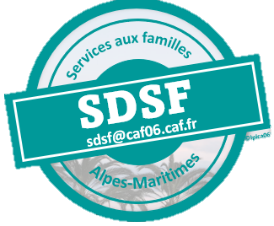 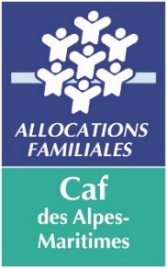 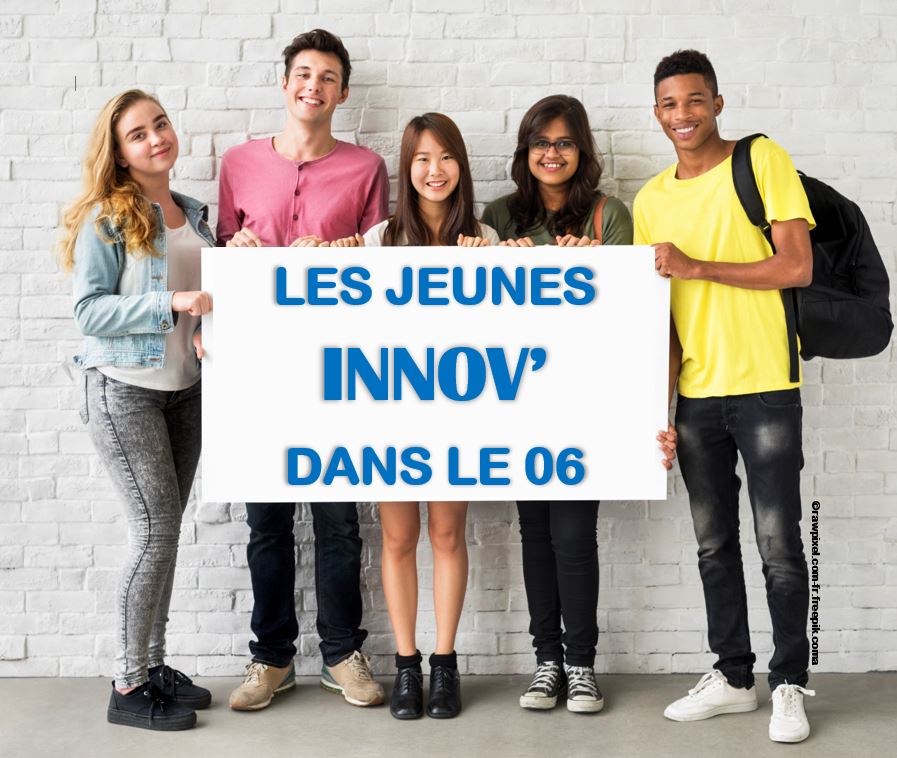 #ATOIDEJOUER#FAISNOUSPARVENIRTESIDEES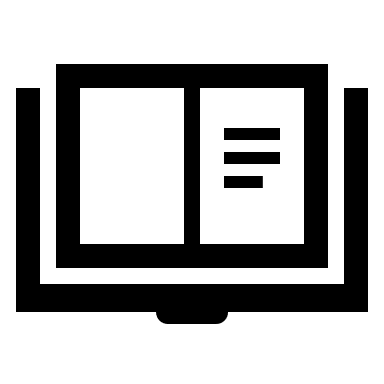 Dans le cadre de son action sociale, la Caf des Alpes-Maritimes soutient les projets et les initiatives portés par les jeunes.Lors d’un appel à projets annuel, elle peut ainsi financer des projets via une bourse pouvant aller jusqu'à 5 000€. Les conditions et modalités de l’appel à projets jeunes 2024 sont indiquées ci-dessous.Merci d’en prendre connaissance si vous souhaitez présenter un projet.Objectifs de l’appel à projets jeunesFavoriser l’autonomisation des adolescents en les associant à l’élaboration des actions les concernant ;Susciter leurs initiatives en favorisant leur prise de responsabilité ; Contribuer à leur épanouissement et à leur intégration dans la société en favorisant l’apprentissage de la vie sociale et la responsabilisation ; Rendre les jeunes acteurs de leur territoire ;Valoriser les démarches innovantes, mobilisatrices et citoyennes.Critères d’éligibilitéCet appel à projets concerne des projets portés par des jeunes âgés de 12 à 17 ans résidant dans le département des Alpes-Maritimes.L’appel à projets vise à soutenir des projets conçus et imaginés par les jeunes.Les projets doivent donc les associer dès la phase d’élaboration. Les dossiers présentés devront faire apparaître clairement la prise de responsabilité des jeunes dans le montage et la conduite du projet.Les projets déposés devront répondre aux critères suivants : Être le produit de l’initiative de jeunes âgés de 12 à 17 ans ;S’appuyer sur une personne morale  mettant à disposition des jeunes un professionnel chargé d’assurer un accompagnement dans la mise en œuvre de leurs initiatives, cette personne morale percevra l’aide financière attribuée par la Caf ;Associer les familles dans le montage du projet (réunion d’informations, de préparation, de bilan…) ;Mobiliser une partie d’autofinancement et/ou un cofinancement public ou privé.Les projets déposés devront par ailleurs s’inscrire dans l’une des thématiques suivantes :Citoyenneté et vie locale ;Humanitaire et solidarité internationale ;Sciences et techniques ;Culture ;Numérique ;Sports (hors participation à des compétitions) ;Loisirs ;Départs en vacances en autonomie. Sont exclus les projets d'études, les stages de formation, les activités inscrites dans le temps scolaire, l'inscription à des compétitions et des manifestations, les projets de départ en vacances pour des jeunes de plus de 18 ans, les séjours linguistiques et les projets encadrés par du personnel d’établissements ou de services médico-sociaux.Nature et financement de l’aideLes projets sélectionnés pourront faire l’objet d’un financement jusqu’à 80% du coût du projet dans la limite de 5 000 € non renouvelable pour la même action. L’instruction des projets L’échéance de remise des dossiers de candidature est le 31 août 2024. Les dossiers déposés seront examinés par la Caf des Alpes-Maritimes et ses partenaires du Schéma départemental des services aux familles (Sdsf).Les jeunes dont les dossiers seront sélectionnés seront reçus dans le cadre d’un jury partenarial.Il est important de déposer le dossier de candidature avant le démarrage du projet.Si le projet a déjà démarré, le dépôt du dossier ne préjuge pas de la décision qui sera prise ultérieurement par la Caf.L'étude du projet est réalisée à partir du dossier de candidature dans la limite des fonds disponibles.Engagements du/des jeunesIls s’engagent à réaliser ce projet conformément à ce qu’ils ont déclaré dans le dossier déposé et les pièces justificatives afférentes, à informer la Caf des Alpes-Maritimes de toute modification de ce projet et à réaliser un bilan de ce projet dans les 2 mois suivants sa réalisation.Engagements de la personne morale accompagnant le projet des jeunes Elle s’engage à accompagner la réalisation du projet conformément à ce qui a été déclaré dans le dossier déposé et les pièces justificatives afférentes. De même, elle s’engage à informer la Caf des Alpes-Maritimes de toute modification du projet postérieure au dépôt du dossier.Informations diversesPour toute question, vous pouvez contacter votre référent de proximité, le chargé de conseil et de développement de la Caf de votre territoire ou contacter :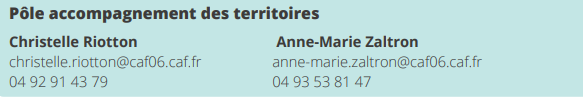 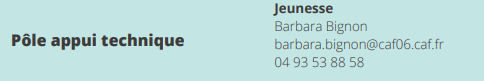 Les documents afférents à l’appel à projets jeunes sont téléchargeables sur :Les pages locales du www.caf.fr***Ce dispositif s’inscrit dans les actions départementales du Schéma Départemental des Services aux Familles.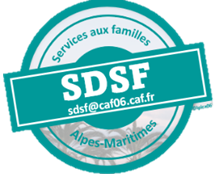 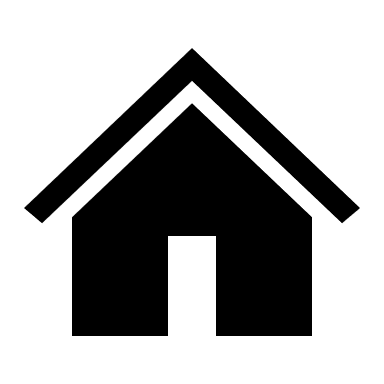 Type de structure (service Jeunesse, BIJ, Centre Social, MJC, autre…)Nom de la structure : Adresse : Nom du référent : Téléphone : Adresse électronique : 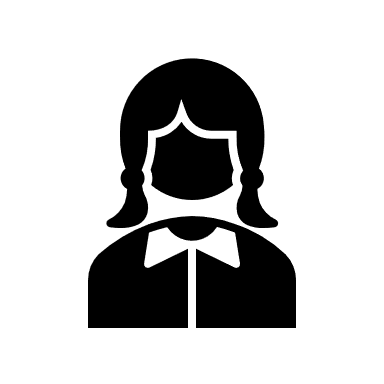 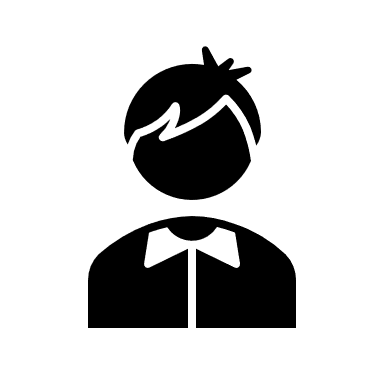 Êtes-vous constitués en association junior ?    Oui    NonSi oui, préciser son nom et le statut :  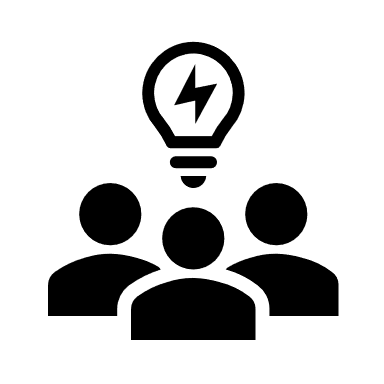 Partie à compléter par les jeunesIntitulé de votre projet : Date prévue de démarrage du projet : Date prévue de fin du projet : Thématique du projet : La citoyenneté et la vie locale L’humanitaire et la solidarité internationale  Les sciences et techniques Le numérique  L’élaboration de projets de départ en vacances en autonomie L’élaboration de projets de loisirs  L’élaboration de projets culturels  L’élaboration de projets sportifs (hors participation à des compétitions)Quelle est l’origine de votre projet ?  Comment est né le projet ? De qui vient l’idée ? Quels sont les objectifs de votre projet ? Pourquoi je fais ce projet et pour quoi faire ? (Exemple : la connaissance du patrimoine et du territoire, l’éducation à l’environnement, l’autonomie, la prise de responsabilité, la vie de groupe, l’écoute des autres, l’engagement…)Description du projetComment va se dérouler le projet ? Que vais-je faire ? Descriptif détaillé du projet (moyens mis en œuvre, matériels nécessaires, lieu de déroulement du projet, les actions prévues…)Comment avez-vous constitué votre part d’autofinancement pour ce projet ? :Sollicitez-vous d’autres financements ?      □ oui     □ nonSi oui, lesquels, ? Quelle est la date retenue avec la structure référente pour réaliser le bilan de votre projet ? Partie à compléter par la structure JEUNESSEComment qualifierez- vous le niveau d’implication des familles dans ce projet ? (Présence lors des réunions d’informations, aide à la construction du projet, participation aux actions d’autofinancement…)Quel est le budget prévisionnel du projet ?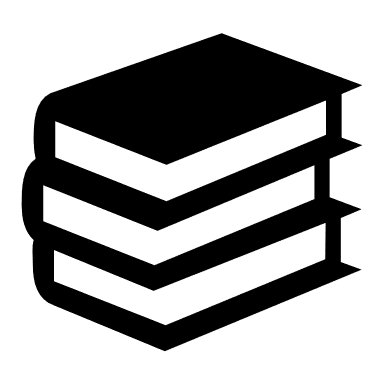 Projet les jeunesDevis selon les projets Toutes pièces pouvant enrichir la présentation du projetPour la structure jeunesseCopie des statuts de l’associationCopie du récépissé de déclaration à la PréfectureMembres du CANuméro SIRET de l’associationDélégation de signature pour les collectivités territorialesRIB 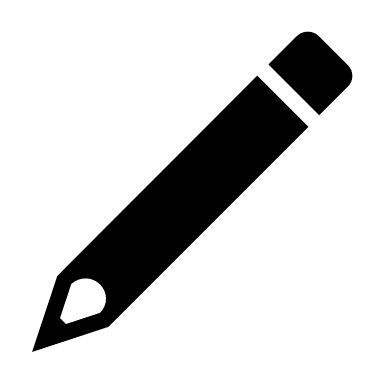 JEUNES REFERENTSLes bénéficiaires ci-dessous désignés certifient l’exactitude des informations indiquées au sein de ce dossier et attestent avoir pris connaissance du présent règlement intérieur et y adhérer.Je soussigné : Je soussigné : Je soussigné : Je soussigné : Je soussigné : Je soussigné : Fait à : En date du : Signature de l’ensemble des bénéficiaires :STRUCTURE JEUNESSERéférent de la structure : Date, Tampon et signature : 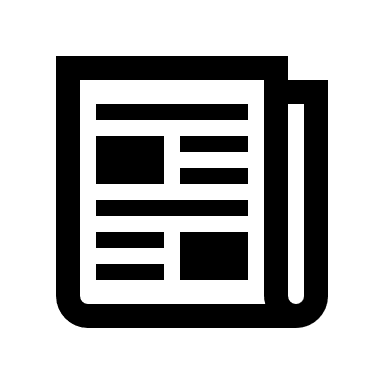 Avis du chargé de conseil et de développement :  Date et signature du chargé de conseil et de développementNOM ET PRENOM DU JEUNEDATE DE NAISSANCE ET AGESEXEM/FSITUATION(Collégien, lycéen…) ADRESSE POSTALE ET COURRIELTELEPHONEDEPENSESDEPENSESRECETTESRECETTESTypeMontant TypeMontant 60. AchatsVentes Achat de fournituresVente de biens Achat d’équipementVente de servicesPrestation de serviceParticipations familiales 61. Service extérieursSubventions Location d’équipementsSubvention Caf (appel à projet jeunes)Location d’espacesSubvention communeFrais d’assuranceSubvention département62. Autres services Subvention RégionFrais de déplacement/ hébergementAutres subventions (précisez)Frais de communication -Frais administratifsDons / mécénat64. Charges de personnel- Charge de personnel encadrant-Charge de personnel administratif 86. Mise à disposition à titre gratuit87. Valorisation des mises à dispositionTotal des dépenses Total des recettes 